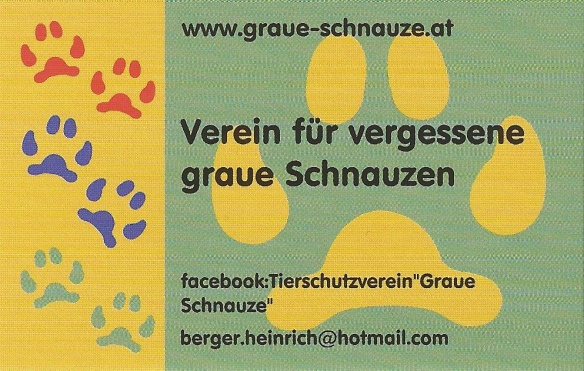 BeitrittserklärungHiermit erkläre ich meinen Beitritt als außerordentliches Mitglied zum Verein: GRAUE SCHNAUZEDer Mitgliedsbeitrag beträgt € 10,- / Jahr und kann auch zweckgebunden gewählt werden:PflegeplatzMisteltherapieSchaffung eines Gnadenplatzes Erhaltung des derzeitigen Gnadenplatzes für NotfellePatenschaftDecken, Schweineohren und Spielzeug für Obdachlose und deren Tiere in GrazUnkostenbeitrag für Tierheimhunde und sozial SchwächereIch möchte gerne laufend über die Neuigkeiten der grauen Schnauzen per E-Mail informiert werden. □ JA       □ NEINOrt, Datum			UnterschriftZahlungsart :	Erlagschein, Überweisung bitte auf das Konto :  	Tierschutzverein Graue Schnauze  
Spendenkonto:  Steiermärkische Sparkasse  BLZ  20815
Kto.Nr.  00023835523, BIC    STSPAT2GXXX, IBAN  AT 72 2081 5000 2383 5523